Erasmus+ ProgrammeKey Action 1 
– Mobility for learners and staff – 
Higher Education Student and Staff MobilityInter-institutional agreement 2018-2021 
between programme countriesThe institutions named below agree to cooperate for the exchange of students and/or staff in the context of the Erasmus+ programme. They commit to respect the quality requirements of the Erasmus Charter for Higher Education in all aspects related to the organisation and management of the mobility, in particular the recognition of the credits awarded to students by the partner institution.A.	Information about higher education institutionsB.	Mobility numbers per academic yearStudent Mobility
Staff Mobility (Teaching, Training)C.	Recommended language skillsThe sending institution, following agreement with the receiving institution, is responsible for providing support to its nominated candidates so that they can have the recommended language skills at the start of the study or teaching period:
For more details on the language of instruction recommendations, see the course catalogue of each institution.D.	Additional requirementsAlthough University of Jena has infrastructures to host students and staff with disabilities (accommodation, classroom access, etc.), depending on the nature of the disability, some infrastructures may not be adequate. The University of Jena would advise to provide as much information ahead of time in order to inform the student/staff of the feasibility of the mobility.  E.	Calendar1.	Applications/information on nominated students must reach the receiving institution by:2.	The receiving institution will send its decision within 4 weeks.3.	A Transcript of Records will be issued by the receiving institution usually 4-8 weeks after the assessment period has finished at the receiving HEI. 4.	Termination of the agreement This Agreement becomes effective for the period indicated on the first page.F.	Information

1.	Grading systems of the institutionsFriedrich Schiller University of Jena	Grades (according to local grading scale):Partner Institution2.	VisaThe sending and receiving institutions will provide assistance, when required, in securing visas for incoming and outbound mobile participants, according to the requirements of the Erasmus Charter for Higher Education.Information and assistance can be provided by the following contact points and information sources:3.	InsuranceThe sending and receiving institutions will provide assistance in obtaining insurance for incoming and outbound mobile participants, according to the requirements of the Erasmus Charter for Higher Education.The receiving institution will inform mobile participants of cases in which insurance cover is not automatically provided. Information and assistance can be provided by the following contact points and information sources:4.	HousingThe receiving institution will guide incoming mobile participants in finding accommodation, according to the requirements of the Erasmus Charter for Higher Education.Information and assistance can be provided by the following persons and information sources:G.	SIGNATURES OF THE INSTITUTIONS (legal representatives)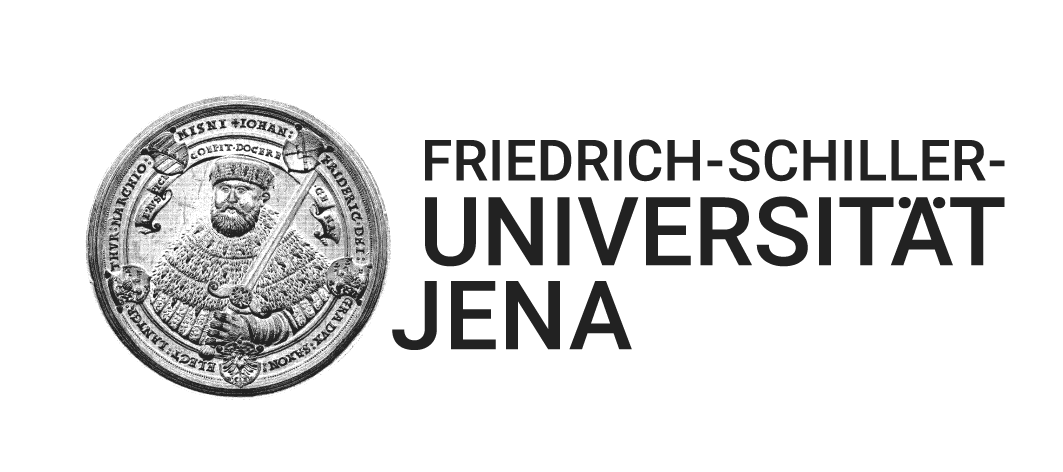 Name of the institution(and department, where relevant)Erasmus codeContact details(email, phone)Website(eg. of the course catalogue)Friedrich Schiller University of JenaD-JENA01Institutional Coordinator:Jana Blumenstein, M.A.
Fuerstengraben 1
07743 Jena, Germany
Tel: +49-3641-931165
Fax: +49-3641-931168
Email: international@uni-jena.deDepartmental Coordinator: http://www.uni-jena.de/internationalUniversity of…..[...]FROM[Erasmus code of the sending institution]TO[Erasmus code of the receiving institution]Subject area code
* 
[ISCED]Subject area name
* 
Study cycle
[1st , 2nd or 3rd]
*Number of student mobility periodsNumber of student mobility periodsFROM[Erasmus code of the sending institution]TO[Erasmus code of the receiving institution]Subject area code
* 
[ISCED]Subject area name
* 
Study cycle
[1st , 2nd or 3rd]
*Student Mobility for Studies
[total number of months of the study periods or average duration*]Student Mobility for Traineeships
*
D1st,2nd, 3rd DD1st,2nd, 3rdDFROM[Erasmus code of the sending institution]TO[Erasmus code of the receiving institution]Subject area code
* 
[ISCED]Subject area name
* 
Number of staff mobility periodsNumber of staff mobility periodsFROM[Erasmus code of the sending institution]TO[Erasmus code of the receiving institution]Subject area code
* 
[ISCED]Subject area name
* 
Staff Mobility for Teaching

[total number of  days of teaching periods or average duration *]Staff Mobility for Training
*
DDDDReceiving institution

[Erasmus code]Optional: Subject area Language
of instruction 1Language
of instruction 2Recommended language of instruction levelRecommended language of instruction levelReceiving institution

[Erasmus code]Optional: Subject area Language
of instruction 1Language
of instruction 2Student Mobility for Studies[Minimum recommended level: B1]Staff Mobility for Teaching[Minimum recommended level: B2]D-JENA01GermanB1, better B2 B2 recommendedReceiving institution[Erasmus code]Autumn term*[month]Spring term*[month]D JENA01Nomination: June 30th Application: July 15th Nomination: December 31st Application: January 15th German gradeverbal definition1.0 to 1.5very good		(a performance much better than the average demands)1.6 to 2.5good		(a performance better than the average demands)2.6 to 3.5satisfactory	(a performance equivalent to the average demands)3.6 to 4.0sufficient		(performance meets the minimum criteria)4.1 to 5.0fail		(a performance not sufficient to the average demands because of 			considerable shortcomings)Institution 
[Erasmus code]Contact details(email, phone)Website for informationD JENA 01international@uni-jena.de, incoming@uni-jena.de0049 3641 931145https://www.uni-jena.de/en/guest+studies+FAQ.htmlnon-EU-nationals will have to apply for student visa before or after arrivalInstitution 
[Erasmus code]Contact details(email, phone)Website for informationD JENA 01international@uni-jena.de, incoming@uni-jena.de0049 3641 931145https://www.uni-jena.de/en/guest+studies+FAQ.htmlaccepted insurances: European Health Insurance Cards or German public student HIInstitution 
[Erasmus code]Contact details(email, phone)Website for informationD JENA 01international@uni-jena.de, incoming@uni-jena.de0049 3641 931145https://www.uni-jena.de/en/guest+studies+FAQ.htmlhttp://www.stw-thueringen.de/english/housing/index.htmlDeadlines: January 31st, July 31st Institution [Erasmus code]Name, functionDateSignatureD-JENA01Jana Blumenstein, M.A.
ERASMUS+ Institutional Coordinator